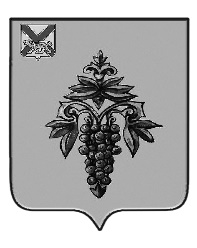 ДУМА ЧУГУЕВСКОГО МУНИЦИПАЛЬНОГО ОКРУГА Р  Е  Ш  Е  Н  И  ЯПринято Думой Чугуевского муниципального округа «10» сентября 2021 годаСтатья 1. Утвердить прилагаемое «Положение об обеспечении первичных мер пожарной безопасности в границах Чугуевского муниципального округа».Статья 2. Настоящее решение вступает в силу со дня его официального опубликования.Глава Чугуевского муниципального округа                                                                               Р.Ю. Деменев«14» сентября 2021г.№ 265 – НПА                                                                                                                      УТВЕРЖДЕНО                                                                                             Решением Думы Чугуевского                                                                                                       муниципального округа                                                                                             от 14.09.2021г. № 265 – НПА ПОЛОЖЕНИЕ об обеспечении первичных мер пожарнойбезопасности в границах Чугуевского муниципального округаI. Общие положения1. Настоящее Положение, разработанное в соответствии с федеральными законами от 21 декабря 1994 года № 69-ФЗ «О пожарной безопасности», от 06 октября 2003 года №131-ФЗ «Об общих принципах организации местного самоуправления в Российской Федерации», от 22 июля 2008 года №  123-ФЗ «Технический регламент о требованиях пожарной безопасности», от 06 мая 2011 года № 100-ФЗ «О добровольной пожарной охране», Законом Приморского края от 13 июля 1998 года № 14-КЗ «О пожарной безопасности в Приморском крае»,  определяет полномочия органов местного самоуправления Чугуевского муниципального округа в области обеспечения первичных мер пожарной безопасности в границах Чугуевского муниципального округа.2. Настоящее Положение направлено на реализацию полномочий органов местного самоуправления Чугуевского муниципального округа в сфере обеспечения первичных мер пожарной безопасности на территории Чугуевского муниципального округа.3. Реализация мероприятий по обеспечению первичных мер пожарной безопасности по вопросам защиты жизни и здоровья жителей Чугуевского муниципального округа, сохранению материальных ценностей, повышению эффективности проведения комплекса мероприятий, направленных на профилактику пожаров и обеспечения пожарной безопасности, организуется и ведется в соответствии с Конституцией Российской Федерации, федеральными законами, правовыми актами Президента Российской Федерации, Правительства Российской Федерации, нормативными правовыми актами Приморского края, нормативными правовыми актами органов местного самоуправления Чугуевского муниципального округа, а также настоящим ПоложениемII. Основные направления деятельности по вопросамобеспечения первичных мер пожарной безопасности в границахЧугуевского муниципального округа4.   Основными направлениями деятельности по вопросам обеспечения первичных мер пожарной безопасности являются:4.1. Организационно-правовое, финансовое, материально-техническое обеспечение первичных мер пожарной безопасности, направленное на предотвращение пожаров, спасение людей и имущества от пожаров в границах Чугуевского муниципального округа;4.2. Установление защитных противопожарных разрывов между населенными пунктами и лесными массивами для предотвращения возможности переброса огня при лесных пожарах на здания, строения и сооружения населенных пунктов, находящихся в лесных массивах;4.3. Организация оповещения населения и подразделений государственной противопожарной службы о пожаре или угрозе возникновения пожара;4.4. Оснащение территорий общего пользования первичными средствами тушения пожаров и противопожарным инвентарём;4.5. Включение мероприятий по обеспечению пожарной безопасности в планы, схемы и программы развития территории Чугуевского муниципального округа;4.6. Создание в целях пожаротушения условий для забора в любое время года воды из источников наружного водоснабжения, расположенных на территории сельских населенных пунктов Чугуевского муниципального округа;4.7. Обеспечение беспрепятственного проезда пожарной техники к месту пожара;4.8. Организация содержания в исправном состоянии средств обеспечения пожарной безопасности жилых и общественных зданий, находящихся в муниципальной собственности;4.9. Установление особого противопожарного режима в случае повышения пожарной опасности;4.10. Принятие мер по локализации пожара и спасению людей и имущества до прибытия подразделений государственной противопожарной службы;4.11. Разработка и организация выполнения муниципальных программ по пожарной безопасности;4.12. Организация обучения населения Чугуевского муниципального округа мерам пожарной безопасности и пропаганды в области пожарной безопасности;4.13. Оказание содействия органам государственной   власти Приморского края в информировании населения о мерах пожарной безопасности, в том числе посредством организации и проведения собраний населения;4.14. Создание условий для организации добровольной пожарной охраны, а также для участия граждан в обеспечении первичных мер пожарной безопасности;4.15.  Социальное и экономическое стимулирование участия граждан и организаций в добровольной пожарной охране, в том числе участия в тушении пожаров;4.16. Разработка плана привлечения сил и средств для тушения пожаров и проведения аварийно – спасательных работ на территории Чугуевского муниципального округа и контроль за его выполнением.III. Полномочия органов местного самоуправления Чугуевского муниципального округа по обеспечению первичных мер пожарной безопасности5. К полномочиям Думы Чугуевского муниципального округа относятся:5.1. Утверждение Положения «Об обеспечении первичных мер пожарной безопасности в границах Чугуевского муниципального округа»;5.2. Принятие решений об установлении объемов финансирования, необходимых для осуществления полномочий органов местного самоуправления по обеспечению первичных мер пожарной безопасности в границах Чугуевского муниципального округа.6. К полномочиям администрации Чугуевского муниципального округа в границах населенных пунктов по обеспечению первичных мер пожарной безопасности относятся: 6.1. Установление защитных противопожарных разрывов между населенными пунктами и лесными массивами для предотвращения возможности переброса огня при лесных пожарах на здания, строения и сооружения населенных пунктов, находящихся в лесных массивах;6.2. Организация оповещения населения и подразделений государственной противопожарной службы о пожаре или угрозе возникновения пожара;6.3. Оснащение территорий общего пользования первичными средствами тушения пожаров и противопожарным инвентарём;6.4. Включение мероприятий по обеспечению пожарной безопасности в планы, схемы и программы развития территории Чугуевского муниципального округа;6.5. Создание в целях пожаротушения условий для забора в любое время года воды из источников наружного водоснабжения, расположенных на территории сельских населенных пунктов Чугуевского муниципального округа;6.6. Обеспечение беспрепятственного проезда пожарной техники к месту пожара;6.7. Организация содержания в исправном состоянии средств обеспечения пожарной безопасности жилых и общественных зданий, находящихся в муниципальной собственности;6.8. Установление особого противопожарного режима в случае повышения пожарной опасности;6.9. Принятие мер по локализации пожара и спасению людей и имущества до прибытия подразделений государственной противопожарной службы;6.10. Разработка и организация выполнения муниципальных программ по пожарной безопасности;6.11. Организация обучения населения Чугуевского муниципального округа мерам пожарной безопасности и пропаганды в области пожарной безопасности;6.12. Оказание содействия органам государственной   власти Приморского края в информировании населения о мерах пожарной безопасности, в том числе посредством организации и проведения собраний населения;6.13. Создание условий для организации добровольной пожарной охраны, а также для участия граждан в обеспечении первичных мер пожарной безопасности;6.14. Социальное и экономическое стимулирование участия граждан и организаций в добровольной пожарной охране, в том числе участия в тушении пожаров;6.15. Разработка плана привлечения сил и средств для тушения пожаров и проведения аварийно – спасательных работ на территории Чугуевского муниципального округа и контроль за его выполнением.IV. Финансовое обеспечение7. Финансовое обеспечение первичных мер пожарной безопасности осуществляется за счет средств местного бюджета, соответствующими программами.8. Финансовое обеспечение первичных мер пожарной безопасности предусматривает разработку, утверждение и исполнение местного бюджета в части расходов на пожарную безопасность и проведение противопожарной пропаганды среди населения.9. Финансовое обеспечение мероприятий по обеспечению требований пожарной безопасности на объектах муниципальной собственности, переданных в аренду, оперативное управление или безвозмездное пользование осуществляется за счет средств предприятий (учреждений, организаций), если иное не предусмотрено соответствующими договорами.Положение об обеспечении первичных мер пожарной безопасности в границах Чугуевского муниципального округа